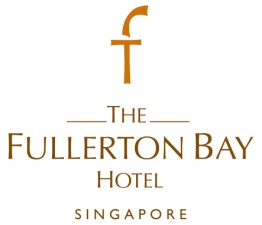 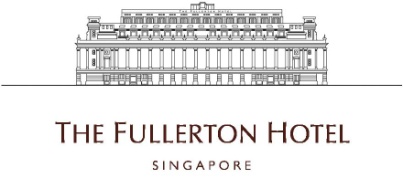 Revenue Manager / Senior Revenue ManagerResponsible for maximizing the room revenue on a daily, monthly and annual basisIdentify new revenue opportunities.Implement Yield Management StrategiesMonitor and analyze market conditions and trendsDrive Market Share and Revenue PerformanceDevelop overall pricing strategy to include all market segments and distribution channelsEffectively manage and be in control of all room inventory    Requirements :Preferably 2 years’ of relevant experience in a similar capacity in luxury hotelsPossess excellent leadership, communication and interpersonal skillsWell organized, meticulous and able to multi-task in a fast-paced environmentHave a hands-on approach and be a team player.Opera knowledge is essentialTo apply for the above positions, please send your full resume to careers@fullertonhotel.com.